В Алтайском крае растет интерес бизнеса к инвестиционному кредитованиюАлтайские предприниматели стали чаще оформлять инвестиционные кредиты в рамках национального проекта «Малое и среднее предпринимательство и поддержка индивидуальной предпринимательской инициативы». Региональный центр «Мой бизнес» отмечает увеличение числа займов, которые идут на расширение производства, покупку оборудования, техники или помещений. Еще год назад на эти цели выдавали треть кредитов, в этом году - уже более 40%.В числе компаний, воспользовавшихся кредитом на льготных условиях, «РУСГРУЗ» - логистический оператор стандарта 3PL, предлагающий комплексные решения по доставке грузов железнодорожным, морским и автомобильным транспортом по России, ближнему и дальнему зарубежью. Компания ежемесячно отправляет около 1000 вагонов груза. Предприятие перевозит треть транспортируемой из края муки и крупы.Как отмечают в управлении Алтайского края по развитию предпринимательства и рыночной инфраструктуры, компания в течение нескольких лет занимает лидирующие позиции на рынке грузоперевозок Сибирского федерального округа. В основном клиенты пользуются железной дорогой. Но иногда автомобильный транспорт - единственно возможный способ доставки.«У нас есть свои машины, контейнеровозы, но нам их не хватает. Поэтому решили пополнить автопарк шестью новыми грузовиками. Покупка не из дешевых, без кредита не обошлось. Оформить его на льготных условиях помогла поддержка Центра предоставления гарантий Алтайского фонда МСП», - рассказал директор по развитию компании «РУСГРУЗ» Евгений Полянский.Специалисты отмечают рост интереса бизнеса к инвестиционному кредитованию. Именно такие проекты в приоритете, и для них создают новые выгодные условия. «Центр предоставления гарантий Алтайского фонда МСП в два раза увеличил максимальный размер поручительства по одному кредиту. Если раньше мы поручались на 25 миллионов рублей, то с 1 июля 2023 года сумма выросла до 50 миллионов», - рассказывает руководитель центра Наталья Магель.Увеличен и срок поручительства - с 7 до 10 лет. Всего с начала года Центр предоставления гарантий поручился по инвестиционным кредитам уже более чем на 850 миллионов рублей. Получить более подробную информацию об услугах и продуктах фонда, а также об условиях их получения можно по телефону по тел.: 8-800-222-83-22, на официальном сайте https://мойбизнес22.рф/, а также по адресу ул. Мало-Тобольская, 19.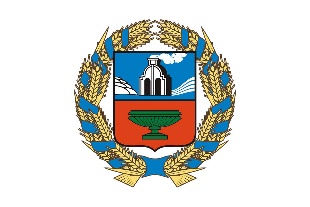 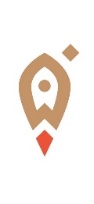 Управление Алтайского края по развитию предпринимательства и рыночной инфраструктуры, www.altsmb.ru, (385-2) 242467